保護者の皆様○○○立○○○学校いじめのない○○○学校を目指して～相談窓口の紹介～　先日の保護者会では、いじめの未然防止・早期発見のための取組として、学校の相談窓口について、お話しさせていただきました。これを機に、学校の多様な相談窓口を知っていただき、お子さんのことで気になっていること、困っていることの解決の一助になればと思います。御不明な点がございましたら、御連絡ください。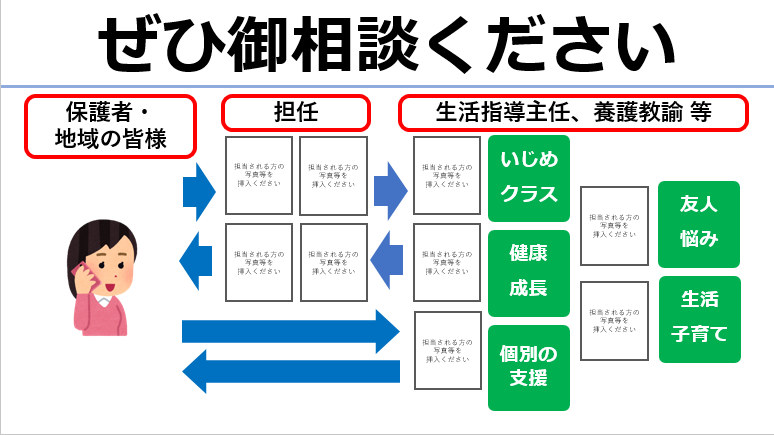 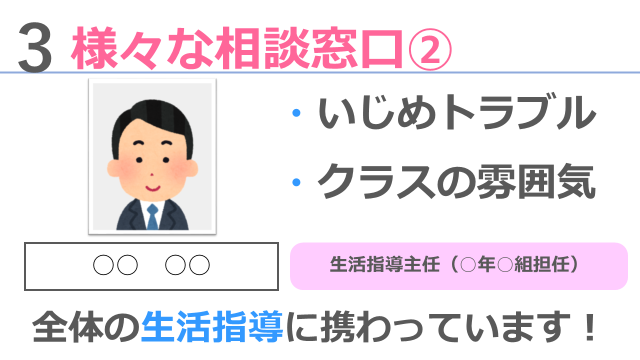 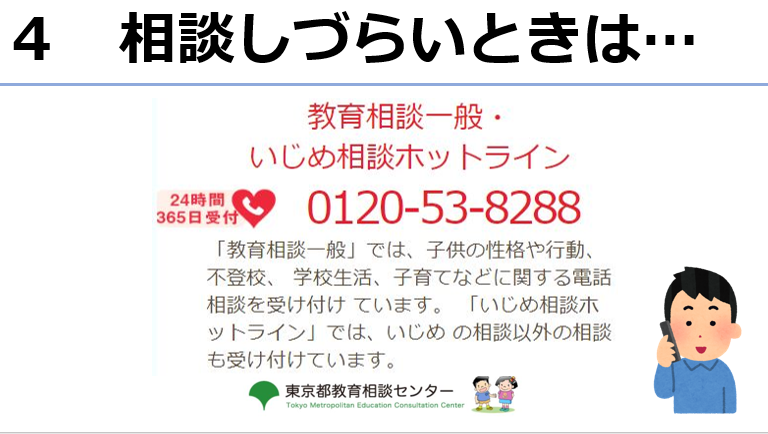 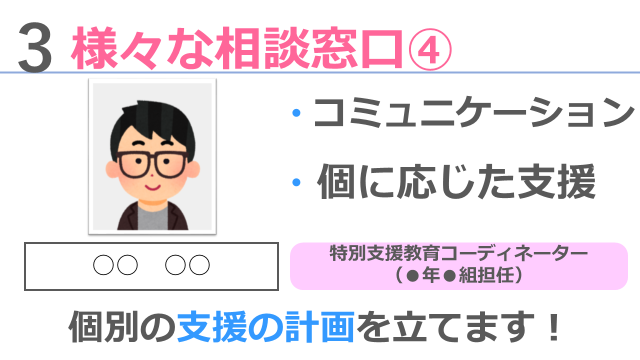 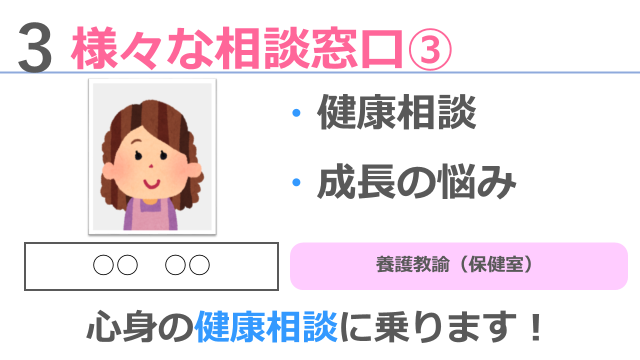 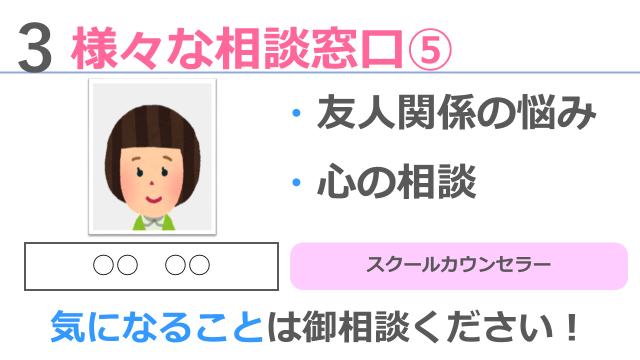 